โครงการจัดเก็บและสำรวจภาษีเคลื่อนที่  ประจำปี  2558เทศบาลตำบลกรูดตำบลกรูด  อำเภอกาญจนดิษฐ์  จังหวัดสุราษฏร์ธานี*********************************1.)  ชื่อโครงการ	โครงการจัดเก็บและสำรวจภาษีเคลื่อนที่ ประจำปี 25582.) หลักการและเหตุผล	องค์กรปกครองส่วนท้องถิ่น  ในฐานะเป็นองค์กรที่อยู่ใกล้ชิดประชาชนมากที่สุด  และเป็นหน่วยที่ดำเนินการซึ่งทำหน้าที่บริหารจัดการในรูปแบบการบริการสาธารณะขององค์กรปกครองส่วนท้องถิ่น  ที่จะต้องดำเนินตามหลักเกณฑ์วิธีการในการทำงาน  ตามพระราชกฤษฏีกา ว่าด้วยหลักเกณฑ์และวิธีการบริหารบ้านเมืองที่ดี พ.ศ.2546  ในพื้นที่รับผิดชอบแก่ประชาชน  เพื่อให้เกินประโยชน์สุขแก่ประชาชนเป็นประการสำคัญ	กองคลัง  เทศบาลตำบลกรูด  จัดทำโครงการจัดเก็บและสำรวจภาษีเคลื่อนที่ ประจำปี  พ.ศ.2558  เพราะตระหนักถึงความสำคัญในการลดขั้นตอนการปฏิบัติงานเพื่ออำนวยความสะดวก  สามารถตอบสนองความต้องการของประชาชน ด้านการชำระภาษี  ช่วยลดขั้นตอนการปฏิบัติงาน  และอำนวยความสะดวกในการให้บริการของทางราชการโดยมีเป้าหมายเพื่อออกให้บริการด้านการจัดเก็บภาษีโรงเรือนและที่ดิน  ภาษีป้าย  ภาษีบำรุงท้องที่ และค่าธรรมเนียมอื่นๆ ที่องค์กรปกครองส่วนท้องถิ่นมีอำนาจจัดเก็บรายได้  เป็นการสร้างความพึงพอใจกับราษฏรและแลกเปลี่ยนความคิดเห็น  รับรู้ข่าวสารและรับทราบถึงความต้องการ ระหว่างข้าราชการ พนักงานเจ้าหน้าที่  ผู้บริหารและประชาชน  ซึ่งถือว่าเป็นเรื่องดีของทางราชการ3.)  วัตถุประสงค์	3.1  เพื่ออำนวยความสะดวกในการชำระภาษี  เช่น ภาษีโรงเรือนและที่ดิน ภาษีบำรุงท้องที่  ภาษีป้ายและสำรวจ ภบท.5 ใหม่  เนื่องจากครบปีสำรวจ	3.2  เพื่อสร้างความประทับใจให้กับประชาชนที่ใช้บริการ	3.3  เพื่อเน้นระบบการจัดเก็บภาษีและการเพิ่มรายได้	3.4  เพื่อให้ความรู้ความเข้าใจในขั้นตอนและวิธีการจัดเก็บภาษี	3.5  เพื่อเป็นการเชิญชวนให้ประชาชนมาชำระภาษีตรงเวลา  และกระตุ้นให้ประชาชนเข้ามามีส่วนร่วมในการชำระภาษีท้องที่4.)  เป้าหมาย	ประชาชนในพื้นที่ตำบลกรูด  จำนวน  10  หมู่บ้าน  ที่อยู่เกณฑ์ต้องชำระภาษีโรงเรือนและที่ดิน ภาษีบำรุงท้องที่  ภาษีป้าย  และค่าธรรมเนียมต่างๆ ที่องค์กรปกครองส่วนท้องถิ่นมีอำนาจจัดเก็บรายได้  ประชาชนได้รับความสะดวกสบายในการเสียภาษีและสามารถเสียภาษีภายในกำหนดระยะเวลา.-2-5.)  ระยะเวลาดำเนินการ	ระหว่างเดือน  ตุลาคม  2557- กันยายน 25586.) สถานที่ดำเนินการ	พื้นที่ตำบลกรูด  อำเภอกาญจนดิษฐ์  จังหวัดสุราษฏร์ธานี(กำหนดการแนบท้าย7.)  วิธีดำเนินการ	1.  จัดทำโครงการ	2.  แต่งตั้งเจ้าหน้าที่ผู้ปฏิบัติงานตามโครงการ	3.  จัดทำหนังสือแจ้งกำนัน/ผู้ใหญ่บ้านเพื่อประชาสัมพันธ์ดังกล่าวให้ประประชาชนได้ทราบโดยทั่วกัน	4.  จัดทำป้ายประชาสัมพันธ์	5.  ประชาสัมพันธ์เสียงตามสาย	6.  ออกเก็บภาษีตามหมู่บ้าน8.) งบประมาณ	งบประมาณของเทศบาลตำบลกรูด  ตามเทศบัญญัติงบประมาณรายจ่ายประจำปีงบประมาณ 2558 กองคลัง  แผนการบริหารงานทั่วไป  ค่าใช้สอย หน้า 67  รายจ่ายเกี่ยวเนื่องกับการปฏิบัติราชการที่ไม่เข้าลักษณะรายจ่ายหมวดอื่นๆ (2)  โครงการจัดเก็บภาษีนอกสถานที จำนวน 30,000  บาท  เพื่อจ่ายเป็นค่าใช้จ่าย  ค่าป้ายโครงการ จำนวน  13  ป้าย (รายละเอียดแนบท้าย)9.)  ผู้รับผิดชอบโครงการ	งานพัฒนารายได้  กองคลัง  เทศบาลตำบลกรูด อำเภอกาญจนดิษฐ์  จังหวัดสุราษฏร์ธานี		10.) ผลที่คาดว่าได้รับ	1.  ประชาชนที่ได้เสียภาษีเกิดความประทับใจในการให้บริการ	2.  สร้างความสะดวกสบายให้กับผู้เสียภาษี	3.  จำนวนลูกหนี้คงค้างลดลง	4. รายได้ของเทศบาลตำบลกรูด เพิ่มมากขึ้น	5.  สามารถบริหารงานด้านการจัดเก็บรายได้ อย่างมีประสิทธิภาพ					(ลงชื่อ)	         ผู้เขียนโครงการ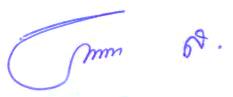 						(นางประภาพันธ์  สุดจาชาลี)						  เจ้าพนักงานจัดเก็บรายได้					(ลงชื่อ)			ผู้เสนอโครงการ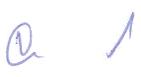 						(นางจินตนา  สำลีเมือง)					            นักวิชาการจัดเก็บรายได้-3-					(ลงชื่อ)				ผู้ตรวจสอบโครงการ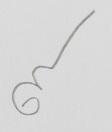 						       (นางศศิธร  ละม้าย)						      ผู้อำนวยการกองคลัง					(ลงชื่อ)		ผู้เห็นชอบโครงการ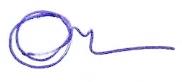 						(นางสาวอารมย์  สุวรรณประเสริฐ)						       ปลัดเทศบาลตำบลกรูด					(ลงชื่อ)    ผู้เห็นชอบโครงการ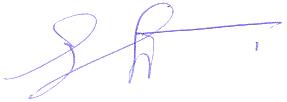 						(นายยงยุทธ  สังฆ์สำราญ)					         รองนายกเทศมนตรีตำบลกรูด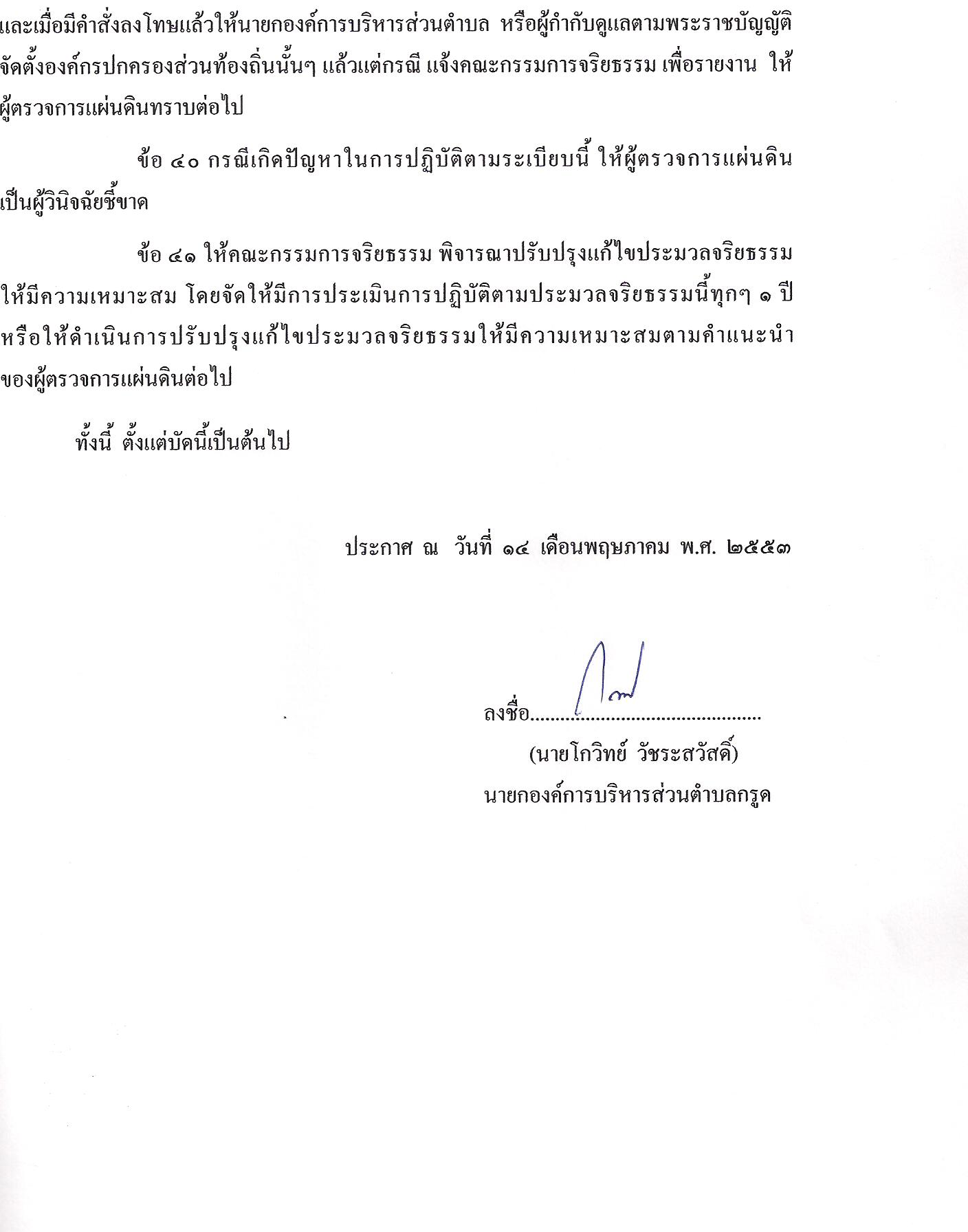 					(ลงชื่อ)				ผู้เห็นชอบโครงการ						(นายโกวิทย์  วัชระสวัสดิ์)					            นายกเทศมนตรีตำบลกรูดกำหนดการสถานที่ดำเนินการ(แนบท้ายโครงการจัดเก็บและสำรวจภาษีเคลื่อนที่  เทศบาลตำบลกรูด อำเภอกาญจนดิษฐ์  จังหวัดสุราษฏร์ธานี******(หมายเหตุ : วันและเวลาอาจเปลี่ยนแปลงได้ตามความเหมาะสม)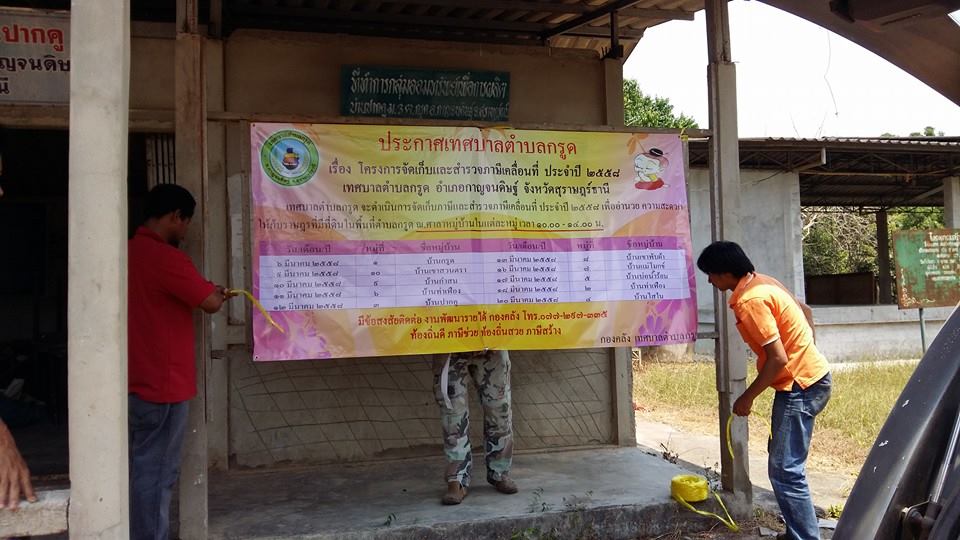 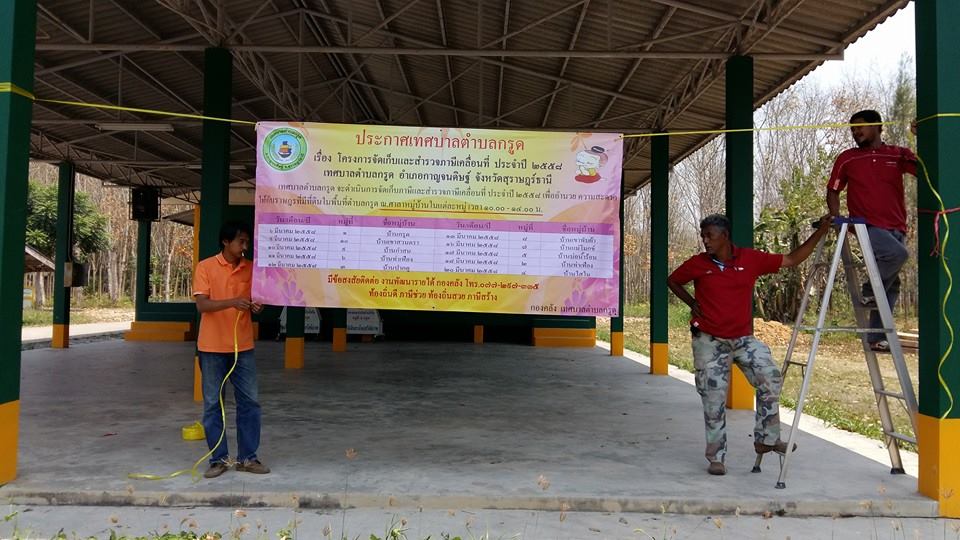 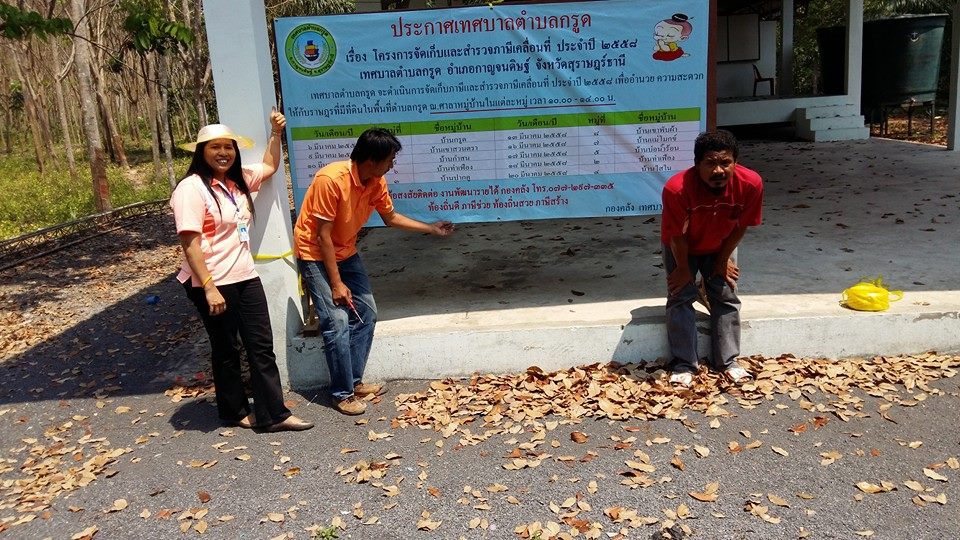 วัน/เดือน/ปีหมู่ที่ชื่อหมู่บ้านสถานที่เวลา6/มีนาคม/25581บ้านกรูดศาลาหมู่บ้าน10.00 น. – 14.00 น. 9/มีนาคม/255810บ้านเขาสวนตราศาลาหมู่บ้าน10.00 น. – 14.00 น.10/มีนาคม/25589บ้านกำสนศาลาหมู่บ้าน10.00 น. – 14.00 น.11/มีนาคม/25586บ้านท่าเฟืองศาลาหมู่บ้าน10.00 น. – 14.00 น.12/มีนาคม/25583บ้านปากคูศาลาหมู่บ้าน10.00 น. – 14.00 น.13/มีนาคม/25588บ้านเขาพับผ้าศาลาหมู่บ้าน10.00 น. – 14.00 น.16/มีนาคม/25587บ้านแม่โมกข์ศาลาหมู่บ้าน10.00 น. – 14.00 น.17/มีนาคม/25585บ้านบ่อน้ำร้อนศาลาหมู่บ้าน10.00 น. – 14.00 น.18/มีนาคม/25582บ้านท่าเฟืองศาลาหมู่บ้าน10.00 น. – 14.00 น.20/มีนาคม/25584บ้านไสในศาลาหมู่บ้าน10.00 น. – 14.00 น.